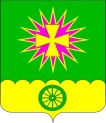 АДМИНИСТРАЦИЯ Нововеличковского сельского поселения Динского района ПОСТАНОВЛЕНИЕот 20.11.2018					                                       № 298станица НововеличковскаяО проведении открытого конкурса по отбору специализированной службы по вопросам похоронного дела на территории Нововеличковского сельского поселения Динского района Краснодарского краяВ соответствии с положениями Гражданского Кодекса Российской Федерации, требованиями Федерального закона от 06.10.2003 № 131-ФЗ «Об общих принципах организации местного самоуправления в Российской Федерации», Федерального закона от 26.07.2006 № 135-Ф3 «О защите конкуренции», Федерального закона от 12.01.1996 № 8-ФЗ «О погребении и похоронном деле», Законом Краснодарского края от 4 февраля 2004 года                 № 666-КЗ «О погребении и похоронном деле в Краснодарском крае» в целях организации оказания услуг по вопросам похоронного дела на территории Нововеличковского сельского поселения Динского района Краснодарского края п о с т а н о в л я ю:1.	Создать конкурсную комиссию для проведения открытого конкурса по отбору специализированной службы по вопросам похоронного дела на территории Нововеличковского сельского поселения Динского района.2. Утвердить: 2.1. Состав конкурсной комиссии для проведения открытого конкурса по отбору специализированной службы по вопросам похоронного дела на территории Нововеличковского сельского поселения (приложение № 1);2.2. Положение о комиссии для проведения открытого конкурса по отбору специализированной службы по вопросам похоронного дела на территории Нововеличковского сельского поселения (приложение № 2);2.3. Извещение о проведении открытого конкурса по отбору специализированной службы по вопросам похоронного дела на территории Нововеличковского сельского поселения (приложение № 3).3. Специалисту отдела финансов и муниципальных закупок администрации Нововеличковского сельского поселения Великожон В.С. опубликовать извещение о проведении открытого конкурса на www.torgi.gov.ru. и организовать проведение открытого конкурса по отбору специализированной службы по вопросам похоронного дела на территории Нововеличковского сельского поселения Динского района Краснодарского края.4.	Отделу по общим и правовым вопросам администрации Нововеличковского сельского поселения (Калитка) разместить настоящее постановление на официальном сайте администрации Нововеличковского сельского поселения в сети Интернет.5.Контроль за исполнением настоящего постановления оставляю за собой.6. Настоящее постановление вступает в силу со дня подписания.Глава администрацииНововеличковского сельского поселения                                                                                 Г.М. КоваПРИЛОЖЕНИЕ №1УТВЕРЖДЕНОпостановлением администрацииНововеличковского сельского поселенияот 20.11.2018 г. № 298Состав конкурсной комиссиидля проведения открытого конкурса по отбору специализированной службы по вопросам похоронного дела на территории Нововеличковского сельского поселения                                                                         ПРИЛОЖЕНИЕ № 2УТВЕРЖДЕНОпостановлением администрацииНововеличковского сельского поселенияот 20.11.2018 г. № 298Положение о комиссии для проведения открытого конкурса по отбору специализированной службы по вопросам похоронного дела на территории Нововеличковского сельского поселения1. Общие положения11. Комиссия для проведения открытого конкурса по отбору специализированной службы по вопросам похоронного дела на территории Нововеличковского сельского поселения (далее - Комиссия) создана в целях организации и проведения открытого конкурса по отбору специализированной службы по вопросам похоронного дела на территории Нововеличковского сельского поселения в соответствии с законодательством Российской Федерации и муниципальными правовыми актами.1.2. В своей деятельности Комиссия руководствуется 0. кодексом Российской Федерации, Федеральным законом от 16.10.2003 № 131-ФЗ «Об общих принципах организации местного самоуправления в Российской Федерации», Федеральным законом от 26.07.2006 № 135-ФЗ «О защите конкуренции», решением Совета Нововеличковского сельского поселения Динского района от 20.09.2018 № 291-65/3 «Об утверждении положения об организации похоронного дела и содержании мест погребения на территории Нововеличковского сельского поселения Динского района», решением Совета Нововеличковского сельского поселения Динского района от 26.01.2017 № 168-35/3 «Об утверждении Порядка деятельности специализированной службы по вопросам похоронного дела на территории Нововеличковского сельского поселения Динского района», решением Совета Нововеличковского сельского поселения Динского района от 25.01.2018 № 253-53/3 «Об утверждении прейскуранта гарантированного перечня услуг по погребению оказываемых на территории Нововеличковского сельского поселения Динского района с 01 февраля 2018 года» .2. Основные функции комиссии.2.1 При проведении торгов в форме конкурсов, Комиссия:осуществляет вскрытие конвертов с заявками на участие в конкурсе, а также рассмотрение таких заявок;проверяет документы и материалы, представленные заявителями, и достоверность сведений, содержащихся в этих документах и материалах;устанавливает соответствие заявителей и представленных ими заявок на участие в конкурсе требованиям, предусмотренным законодательством и конкурсной документацией, соответствие конкурсных предложений критериям конкурса и указанным требованиям;принимает решение о допуске заявителя к участию в конкурсе;рассматривает и оценивает конкурсные предложения;определяет победителя конкурса;подписывает протокол вскрытия конвертов с заявками на участие в конкурсе, протокол проведения предварительного отбора участников конкурса, протокол вскрытия конвертов с конкурсными предложениями, протокол рассмотрения и оценки конкурсных предложений, протокол о результатах проведения конкурса.3. Права КомиссииКомиссия в целях реализации возложенных на нее задач имеет право:знакомиться с конкурсной документацией;запрашивать необходимые документы в рамках межведомственных запросов в государственных органах, а также в муниципальных унитарных предприятиях, муниципальных учреждениях;привлекать при необходимости независимых экспертов;участвовать в разработке условий конкурса и оценивать предложения участников в соответствии с условиями конкурса, при проведении торгов в форме конкурса.4. Порядок работы Комиссии4.1. Заседания Комиссии проводятся по мере необходимости. Заседания Комиссии проводит председатель или по его поручению заместитель председателя Комиссии.4.2. Заседание Комиссии считается правомочным в случае присутствия на нем не менее 2/3 от общего числа членов Комиссии.4.3. Решения Комиссии принимаются большинством голосов от числа присутствующих на заседании членов Комиссии, при этом каждый член комиссии имеет один голос. Голосование осуществляется открыто. В случае равенства голосов голос председателя Комиссии является решающим.4.4. Решения Комиссии оформляются протоколами, которые подписываются членами Комиссии, присутствующими на заседании и утверждаются председательствующим на заседании Комиссии.4.5. Протоколы заседаний Комиссии подлежат хранению в администрации Новотитаровского сельского поселения Динского района.4.6. Председатель Комиссии:осуществляет общее руководство работой Комиссии и обеспечивает выполнение настоящего Положения;открывает и ведет заседания Комиссии, объявляет перерывы;определяет порядок рассмотрения обсуждаемых вопросов;подписывает протокол рассмотрения заявок на участие в торгах конкурсе и итоговый протокол;осуществляет иные действия в соответствии с законодательством Российской Федерации и настоящим Положением. 4.7.В случае отсутствия председателя комиссии его функции выполняет заместитель, в случае отсутствия и заместителя председателя Комиссии их выполняет наиболее подготовленный член комиссии.4.8 Члены Комиссии:знакомятся с конкурсной документацией;знакомятся со всеми представленными на рассмотрение документами и сведениями, составляющими заявку на участие в конкурсе;члены Комиссии имеют право письменно изложить свое особое мнение, которое прикладывается к протоколу рассмотрения заявок на участие в конкурсе и к итоговому протоколу в зависимости от того, по какому вопросу оно излагается;вносят предложения по порядку работы Комиссии.лично участвуют в заседаниях Комиссии;выполняют поручения председателя Комиссии;проверяют правильность содержания протокола рассмотрения заявок на участие в конкурсе и протокола подведения итогов конкурса;осуществляют рассмотрение заявок на участие в конкурсе и проведение конкурса в соответствии с требованиями действующего законодательства;оформляют решения протоколами;подписывают протоколы рассмотрения заявок на участие в конкурсе и итоговые протоколы;не разглашают сведения, имеющие служебный или конфиденциальный характер;проводят анализ результатов проведения торгов (аукционов, конкурсов) принимают решения по улучшению работы комиссии, составлению документации по проведению конкурса;осуществляют иные действия в соответствии с законодательством Российской Федерации.5.9. Секретарь Комиссии:осуществляет подготовку заседаний Комиссии;осуществляет организационное и техническое обслуживание деятельности Комиссии;ведет делопроизводство Комиссии, отвечает за учет и сохранность документов Комиссии;не позднее чем за 2 (два) рабочих дня до дня проведения заседания Комиссии уведомляет членов комиссии о дне, времени и месте проведения заседания Комиссии;ведет и подписывает протоколы заседаний Комиссии, а также решения, принимаемые Комиссией;выполняет поручения председателя Комиссии, его заместителя;осуществляет иные действия в соответствии с законодательством Российской Федерации.                                                                         ПРИЛОЖЕНИЕ № 3УТВЕРЖДЕНОпостановлением администрацииНововеличковского сельского поселенияот 20.11.2018 г. № 298ИЗВЕЩЕНИЕо проведении открытого конкурса по выбору специализированной службы по вопросам похоронного дела на территории Нововеличковского сельского поселенияФорма торгов: открытый конкурс.Заказчик: Администрация Нововеличковского сельского поселения Динского района Краснодарского края. Местонахождение и почтовый адрес: 353212, Краснодарский край, Динской район, ст. Нововеличковская, ул. Красная, д. 53, контактный телефон: 8-(86162)-76-7-62; Факс: 8-(86162)-76-7-62Адрес электронной почты: novovelsp9@rambler.ruПредмет конкурса: выбор специализированной службы по вопросам похоронного дела на территории Нововеличковского сельского поселения. Объем оказываемых услуг:  объемы услуг указаны в Технической части конкурсной документации, утвержденной решением Совета Нововеличковского сельского поселения № 306-67/3 от 19.11.2018 «Об утверждении конкурсной документации по отбору специализированной службы по вопросам похоронного дела на территории Нововеличковского сельского поселения Динского района Краснодарского края» Место оказания услуг: кладбища, находящиеся на территории Нововеличковского сельского поселения.Срок действия полномочий специализированной службы по вопросам похоронного дела: 1 (один) год с момента подписания договора.Срок, место и порядок предоставления конкурсной документации:  полный комплект конкурсной документации может быть получен всеми заинтересованными лицами по письменному заявлению, в т.ч. в форме электронного документа, в течение 2-х рабочих дней после получения организатором конкурса заявления. Конкурсная документация предоставляется Заказчиком по рабочим дням с 8-00 до 12-00 часов  и с                   13-00 до 16-30 (в пятницу и предпраздничные дни до 16-00) по адресу:                          ст. Нововеличковская, ул. Красная, д. 53, кабинет № 7, в электронном виде, бесплатно. Так же конкурсная документация доступна для ознакомления на официальном сайте Нововеличковского сельского поселения без взимания платы.Информационное обеспечение конкурса осуществляется через официальный сайт: www.torgi.gov.ru.Порядок и место подачи заявок на участие в открытом конкурсе – заявки подаются по форме, установленной документацией о конкурсе, в Администрацию Нововеличковского сельского поселения с 23.11.2018 г. по рабочим дням с 8-00 до 12-00 часов и с 13-00 до 16-30 часов (в пятницу и предпраздничные дни до 16-00) по московскому времени, до дня вскрытия конвертов с заявками 25.12.2018 г. до 10-00 часов по московскому времени по адресу: ст. Нововеличковская, ул. Красная, д. 53, кабинет № 7.Вскрытие конвертов с заявками производится по адресу Заказчика 25.12.2018 года в 11-00 часов по московскому времени в актовом зале администрации.Рассмотрение заявок производится 25.12.2018г. ст. Нововеличковская, ул. Красная, д. 53 в актовом зале администрации.Подведение итогов конкурса производится 25.12.2018г.  по адресу:                                                ст. Нововеличковская, ул. Красная, д. 53 в актовом зале администрации.Преимущества не предоставляются. Обеспечение конкурсной заявки не требуется.КоваГалина Михайловичглава администрации Нововеличковского сельского поселения председатель комиссии;КочетковИгорь Леонидовичзаместитель главы администрации Нововеличковского сельского поселения,заместитель председателя комиссии;ВеликожонВиктория Сергеевнаспециалист отдела финансов и муниципальных закупок администрации Нововеличковского сельского поселения,секретарь комиссии;Члены комиссии:Габлая Владимир Амуровичпредседатель Совета депутатов Нововеличковского сельского поселения(по согласованию) Кочарян Мартун Арменаковичдепутат Совета Нововеличковского сельского поселения                                                            (по согласованию)Иванько Ольга Валерьевнадепутат Совета Нововеличковского сельского поселения                                                            (по согласованию)КарнаухИван Емельяновичдепутат Совета Нововеличковского сельского поселения                                                            (по согласованию)Вуймина Надежда Николаевнаначальник отдела финансов и муниципальных закупок администрации Нововеличковского сельского поселенияМарукОлеся Георгиевнаначальник отдела имущественных и	земельных отношений администрации Нововеличковского сельского поселенияТокаренко Валерий Владимировичначальник отдела ЖКХ, малого и среднего бизнеса администрации Нововеличковского сельского поселенияСаламахинаЕлена Игоревнаспециалист отдела по общим и правовым	вопросам, администрации Нововеличковского сельского поселенияВолочай Анатолий Федоровиччлен Совета ветеранов	Нововеличковского сельского поселения.                                                             (по согласованию)